Předmět objednávky: práce v PP Svaté Pole (okr. KT) v k. ú. Svaté Pole u Horažďovic dle následujícího popisu:Sekání travních porostů v bývalém lůmku křovinořezem. Plocha je nerovná, jde o druhou seč po vyřezání náletových dřevin.  Součástí prací je odstranění posekané travní hmoty do 14 dnů po posekání ze zvláště chráněného území a jeho ochranného pásma v souladu s právními předpisy. Rozsah a termín prací:plocha A – 0,10 ha, sekání 1 x ročně (VII–VIII) 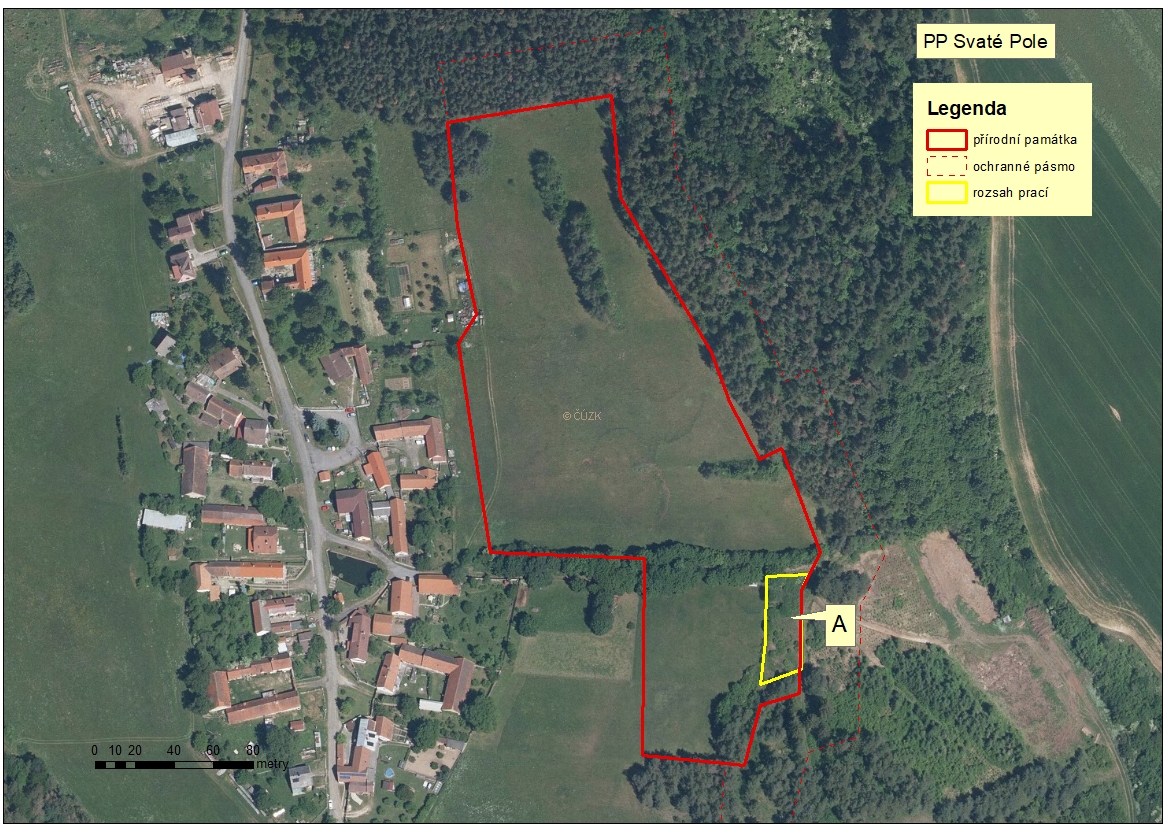 